	Genève, le 1er septembre 2016Madame, Monsieur,J'ai l'honneur de vous inviter à participer à la troisième série de tests UIT relatifs à l'évaluation de la qualité de fonctionnement des téléphones mobiles en tant que passerelles pour les systèmes mains libres à bord de véhicules, conformément aux Recommandations UIT-T P.1100 et UIT-T P.1110.Bon nombres d'utilisateurs de téléphones et de propriétaires de véhicules s'inquiètent de la connectivité et de la qualité vocale des téléphones mobiles connectés par voie hertzienne aux terminaux mains libres des véhicules. A la demande de l'industrie automobile, l'UIT a déjà organisé deux séries de tests sur l'évaluation de la conformité des téléphones mobiles conformément aux Recommandations UIT-T P.1100 et UIT-T P.1110.Les téléphones mobiles qui ont passé les tests avec succès lors de la première ou de la deuxième série de tests UIT (mai 2014 et mai 2016) sont recensés sur une "liste blanche", utilisée par les entreprises de l'industrie automobile pour recommander à leurs clients d'utiliser dans les véhicules des téléphones figurant sur cette liste blanche.Ces manifestations ont attiré l'attention des fournisseurs de téléphones mobiles. Vous trouverez sur la page web dédiée de plus amples informations générales, par exemple une description des problèmes, les défauts courants et des échantillons audio résultants.La troisième série de tests aura lieu à Bangkok (Thaïlande) les 15 et 16 novembre 2016 pendant ITU Telecom World (www.telecomworld.itu.int), qui est la tribune mondiale permettant aux gouvernements, aux grandes sociétés et aux petites et moyennes entreprises (PME) d'accélérer l'innovation dans le secteur des TIC au service du développement socio-économique.Lors de la troisième série de tests, les tests seront effectués conformément au Chapitre 12 des Recommandations UIT-T P.1100 et UIT-T P.1110 (Communications mains libres à bande étroite dans les véhicules à moteur et Communications mains libres à large bande dans les véhicules à moteur, respectivement). La participation est ouverte aux constructeurs automobiles, aux fournisseurs de terminaux mains libres, aux opérateurs de réseaux mobiles et aux fournisseurs de téléphones mobiles.Les participants ont deux possibilités pour fournir à l'UIT les téléphones mobiles à tester: ils peuvent soit les faire parvenir d'avance à l'UIT le 27 octobre 2016 au plus tard, soit les apporter sur place le premier jour de la manifestation.La série de tests sera suivie d'une table ronde qui réunira des représentants de l'industrie automobile et du secteur de la téléphonie mobile afin d'examiner les mesures futures à prendre pour améliorer la connectivité et la qualité vocale des téléphones mobiles connectés par voie hertzienne aux terminaux mains libres des véhicules. Sera notamment examinée une proposition visant à définir un logo spécial à faire apparaître sur l'écran du terminal mains libres des véhicules lors de la connexion d'un téléphone "recensé sur la liste blanche". La participation à la table ronde est gratuite et elle est ouverte aux personnes ayant participé à l'une quelconque de ces trois séries de tests UIT et/ou à des tests à la demande et aux experts invités. Les fournisseurs de téléphones mobiles dont les téléphones ont été testés à ces manifestations peuvent aussi participer à la table ronde.Les participants inscrits à la série de tests et à la table ronde recevront un billet qui leur donnera accès à l'exposition pendant toute la durée d'ITU Telecom World, qui se tiendra du 14 au 17 novembre 2016.Vous trouverez les modalités et conditions de participation (ainsi que le montant des droits à acquitter) sur la page web de la manifestation. Un projet d'ordre du jour de la troisième série de tests et de la table ronde figure dans l'Annexe 1.Je vous serais reconnaissant de bien vouloir indiquer si vous souhaitez participer en envoyant une demande à l'adresse conformity@itu.int le 15 octobre 2016 au plus tard.Je tiens en outre à signaler que l'UIT propose des tests à la demande, qui offrent aux équipementiers, aux constructeurs automobiles et aux fournisseurs de télécommunication une occasion supplémentaire de tester des appareils pour pouvoir les faire figurer sur la "liste blanche". Des tests à la demande peuvent être organisés par l'UIT à tout moment, en phase avec le cycle de développement de chaque nouveau modèle de téléphone. Si vous êtes intéressés par des tests à la demande, veuillez-vous adresser à conformity@itu.int.Veuillez agréer, Madame, Monsieur, l'assurance de ma considération distinguée.Chaesub Lee
Directeur du Bureau de la normalisation 
des télécommunicationsAnnexe: 1ANNEXE 1
(de la Circulaire TSB 240)Troisième série de tests UIT et table ronde
Projet d'ordre du jour______________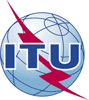 Union internationale des télécommunicationsBureau de la Normalisation des Télécommunications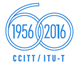 Réf.:Téléphone:Télécopie:Circulaire TSB 240+41 22 730 5780+41 22 730 5853-	Aux administrations des Etats Membres de l'Union;-	Aux Membres du Secteur UIT-T;-	Aux Associés de l'UIT-T;-	Aux établissements universitaires participant aux travaux de l'UIT-	Aux administrations des Etats Membres de l'Union;-	Aux Membres du Secteur UIT-T;-	Aux Associés de l'UIT-T;-	Aux établissements universitaires participant aux travaux de l'UITCourriel:conformity@itu.intCopie:-	Aux Présidents et Vice-Présidents des commissions d'études de l'UIT-T;-	Au Directeur du Bureau de développement des télécommunications;-	Au Directeur du Bureau des radiocommunicationsCopie:-	Aux Présidents et Vice-Présidents des commissions d'études de l'UIT-T;-	Au Directeur du Bureau de développement des télécommunications;-	Au Directeur du Bureau des radiocommunicationsObjet:Invitation à la troisième série de tests UIT, suivie d'une table ronde, sur la compatibilité des téléphones mobiles et des terminaux mains libres à bord de véhicules (Bangkok, Thaïlande, 15-16 novembre 2016)Invitation à la troisième série de tests UIT, suivie d'une table ronde, sur la compatibilité des téléphones mobiles et des terminaux mains libres à bord de véhicules (Bangkok, Thaïlande, 15-16 novembre 2016)Premier jour: mardi 15 novembre 2016Premier jour: mardi 15 novembre 20168 h 30-9 h 30Enregistrement des participants9 h 30-9 h 40Ouverture de la manifestation et approbation de l'ordre du jour9 h 40-11 h 20Créneau 1	Tests11 h 20-13 h 00Créneau 2	Tests13 h 00-14 h 00Déjeuner14 h 00-15 h 40Créneau 3	Tests15 h 40-17 h 20Créneau 4	Tests17 h 20-17 h 40Examen des résultats des testsDeuxième jour: mercredi 16 novembre 2016Deuxième jour: mercredi 16 novembre 20169 h 30-11 h 10Créneau 5	Tests11 h 10-12 h 50Créneau 6	Tests12 h 50-14 h 00Déjeuner14 h 00-17 h 00TABLE RONDE17 h 00-17 h 30Clôture